РЕСПУБЛИКА ТАТАРСТАНАРСКИЙ МУНИЦИПАЛЬНЫЙ РАЙОНПОСЕЛОК УРНЯКВСЕРОССИЙСКИЙ КОНКУРС ЭКОЛОГИЧЕСКИХ ПРОЕКТОВ«ВОЛОНТЕРЫ МОГУТ ВСЕ»НОМИНАЦИЯ «ПОЙДЕМ ЭКОЛОГИЧЕСКИМИ ТРОПАМИ»ИНДИВИДУАЛЬНОЕ УЧАСТИЕ«Открытия в нашем поселке»Автор  проекта: Дорохунов Ренат Ленарович,учащийся 9 класса МБОУ «Лесхозскакя СОШ» п. Урняк,2021-2022 уч год ПАСПОРТ ПРОЕКТА«Открытия в нашем поселке»Название проекта–  Экологическая тропа «Открытия в нашем поселке».Автор проекта: Дорохунов Ренат Ленарович, 30.10.2006 года рождения, 422019, Республика Татарстан, Арский район, д.Алга-куюк, ул.Татарстан, д.16, 89393053309, dorohunovrenat@gmail.com.Цель проекта: создание  экологической тропы, основным назначением которой является организация непрерывного экологического образования и воспитания, создание условий для целенаправленного воспитания экологической культуры личности, формирование практического опыта природопользования.Задачи проекта:образовательная  -знакомить с местной живой и неживой природой; изучать типичных представителей растительного и животного мира и способы их адаптации к условиям обитания; изучать различные экосистемы и выявлять  экологические связи  между растениями, животными и условиями среды; анализировать  влияние  деятельности человека на экосистемы; знакомить с научными методами изучения природных объектов и приобретать  навыки исследовательской работы;развивающая - способствовать развитию  внимания, наблюдательности, памяти, аналитического мышления и восприятия красоты, раскрывать  творческие возможности;воспитательная – воспитывать  любовь  к природе,  развивать  экологическую  культуру.Целевая аудитория  экотропы очень широкая, она включает организованные учебные группы, а также всех возможных посетителей маршрута, в том числе местных жителей, отдыхающих, случайных прохожих (восприятие информации и воспитательное воздействие при этом является пассивным).Сроки и период реализации проекта: с 25.02.2020 года по 25.06.2021годаМестонахождение: Республика Татарстан, Арский муниципальный  район, п. Урняк ,ул. Садовая, д.10, МБОУ «Лесхозская СОШ» ,в центре поселка, что дает неограниченные возможности для учебной деятельности и позволяет развивать  навыки исследовательской работы без особых организационных усилий.Механизм реализации проекта:    	Проведение  анкетирования среди школьников  по выявлению предложений по созданию экотропы.     	 Проведение анкетирования среди жителей села  по выявлению предложений по  созданию экотропы.    	 Заключение  договоров  о сотрудничестве с возможными партнерами проекта.    	 Прокладка и обследование маршрута экотропы.   	Определение объектов  экскурсионного показа, мест  расположения обзорных площадок и площадок для отдыха.      	 Проведение фотосъемки  объектов  экскурсионного показа на маршруте экотропы.     	Составление карты-схемы экотропы.   	Подготовка текстов инструкций, обращений, правил поведения с объявлением в школе конкурса.  	 Изготовление информационных табличек, указателей, кормушек. 	 Уборка мусора, мест отдыха на территории экотропы.  	 Установка изготовленных карты-схемы, указателей, кормушек.  	 Составление паспорта экотропы.  	 Разработка экскурсий.           Подготовка и проведение презентации экотропы.   	 Проведение экскурсий для школьников, жителей села, гостей. 	 Проведение экодесантовРезультаты проекта    	Первым делом провел  анализ проблемы по созданию экотропы на территории поселка Урняк.  Определил задачи, объём работы, порядок действий. Так как работа объемная,  привлек к этой работе своих одноклассников. Проведённое анкетирование (опрошено 120 человек)  позволило определить уровень готовности школьников и родителей к выполнению экологически значимых видов деятельности          	 Изучил литературу  по организации экотропы, используя информацию Интернет, составил общий план  работы по созданию тропы.     	Информировал  Администрацию МО «Урнякское сельское поселение» о реализации проекта «Экологическая тропа «Открытия в нашем поселке»» и необходимости оказания поддержки в реализации проекта      	Для оборудования  экотропы табличками  был привлечен в качестве спонсора - ГБУ «Арский лесхоз» с целью оказания финансовой помощи .     	Осуществил  прокладку маршрута экотропы и составил  карту-схему маршрута экологической тропы «Открытия в нашем поселке». Была проведена фотосъемка интересных объектов  экскурсионного показа на маршруте экотропы.     	Определил объекты для экскурсионного показа, места расположения обзорных площадок и для отдыха, места использования  информационных табличек, указателей, неблагополучные места, требующие уборки и т.д.      	Были привлечены ученики школы, родители, волонтеры   для  изготовления  20 кормушек и двух указателей      	Зимой 2020-2021 года развесили на тропе кормушки для птиц и вели наблюдения.      Совершили  множество  экодесантов весной 2020  и 2021 гг.  по уборке территории тропы, которая расположена в зоне повышенной рекреационной нагрузки. Было задействовано около 100 ребят, собрано 12 м³ мусора.     	 Подготовили и провели традиционное общешкольное мероприятие «День Земли», посвящённое в 2021 году открытию экологической тропы «Открытия в нашем поселке».    	 Весной – летом 2021 года проведены экскурсии по экологической тропе для школьников .    	 Составлен паспорт экологической тропы «Открытия в нашем поселке» с описанием экскурсионных объектов.     	Разработаны:Ø  правила поведения на экологической тропе ;Ø  обращение к посетителям экотропы «Открытия в нашем поселке» .Осуществление проекта  имеет большое воспитательное значение, так как поддерживает традиции школы по озеленению, осуществляет  связь поколений, воспитывает ответственное отношение к окружающему миру, к природе,  способствует эстетическому воспитанию, воспитывает  чувства ответственности  и уважения к результатам собственного и чужого труда. ПРОЕКТ«Открытия в нашем поселке»                                            Краткое описание маршрута.Маршрут экотропы выбран таким образом, чтобы он  включал не только участки нетронутой природы, но и ландшафт, измененный хозяйственной деятельностью людей, чтобы посетители могли не только наблюдать природные объекты, видеть различные проявления антропогенного фактора, но и смогли приобщиться  к историко-культурному наследию родного края. Маршрут начинается от входа в школу в направлении пришкольного участка.  Затем движение  по территории школьного двора: цветники, яблоневый сад, березовая аллея. Далее выход за территорию школы, по улице Садовая спускаемся к пруду.   По пути в пруд с правой стороны находится родник «Хидият». После нам открывается пруд поселка Урняк. Двигаемся вдоль берега реки Казанки в северном направлении от пруда, затем маршрут проходит между домами поселка и выходит к ул. Лесная, где находятся «Музей леса» и «Памятник воинам ВОВ»Маршрут экотропы проложен по уже существующим грунтовым  дорогам  и  тропам - это удобно для экскурсантов и  не наносит ущерба природе.    Маршрут экотропы «Открытия в нашем поселке»  достаточно хорошо соответствует требованиям доступности, удобства, привлекательности, ландшафтного разнообразия и рассчитан на двухчасовую экскурсию со старшеклассниками  и 30-40-минутные экскурсии на участке маршрута длиной до 1 километра  для младших школьников.        Экологическая тропа используется в сухой бесснежный период для проведения экскурсий, занятий, исследований.       Экологическая тропа содержит ряд типичных биоценозов, как естественного, так и искусственного происхождения: пришкольный участок,  река Казанка, пруд, родник.Растительный мир достаточно богат и разнообразен; среди растений в основном представлены виды лугов, имеются болотные виды, а также заносные растения и культурные виды на искусственных биоценозах, дендрофлора представлена местными видами.Животный мир в зоне прохождения тропы тоже разнообразен, хотя на глаза бросаются в первую очередь беспозвоночные: особенно много насекомых, паукообразных, есть различные черви и моллюски, позвоночные обычно менее доступны взору и необходимо время и умение, чтобы их обнаружить.    Большой интерес представляют река Казанка  и  пруд поселка Урняк. Здесь можно встретить различные гигро- и гидрофиты, понаблюдать за водными насекомыми и их личинками, моллюсками, земноводными и птицами.Описание экскурсионных объектов.        На протяжении маршрута экологической тропы «Открытия в нашем поселке»   запланировано  6 станций:станция  №1.  Пришкольный участок;                                                                                               станция  №2. Родник «Хидият»;                                   станция  №3. Пруд поселка Урняк;                                                                                       станция №4. Берег реки Казанки»;                                                                  станция №5. Музей леса;                                                                                                   станция №6. Памятник воинам ВОВ; Станция №1. Пришкольный участок Пришкольный участок  всегда был и будет связующей нитью между поколениями школьников, гордостью  поселка  и школы.  Так как там есть яблоневый сад. Выпускники когда приходят в школу, первым делом идут туда, и находят деревья, посаженные ими. А мы, нынешнее поколение, стараемся ухаживать за садом и огородом.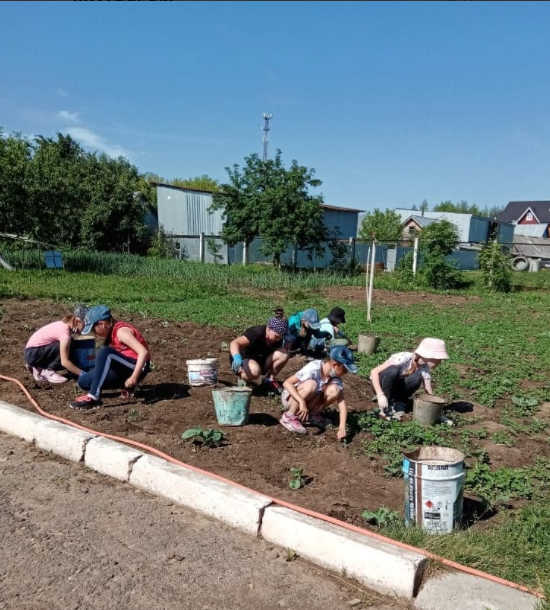 Фото 1. Пришкольный участокПришкольный участок – это гордость нашей школы. Работа на пришкольном участке требует очень большой отдачи, терпения. Вообще все в школе должно быть пронизано стремлением к красоте. Работая на участке, обучающиеся  учатся чувствовать, понимать, ценить и что самое главное, творить красоту. Станция №2. Родник «Хидият» Родники являются стратегическими объектами природы. При возникновении чрезвычайной ситуации они могут выступать как единственные источники питьевой воды для населения. Эта непревзойдённая сила родника имеет глубокие исторические корни. Вода в них всегда была чище воды рек, озер и любых других поверхностных источников. Поэтому люди, издавна стремились пользоваться родниками, селились вокруг них, сохраняли и обустраивали источники. В маловодных местах, где нет поверхностных вод, родники вообще были единственными источниками утоления жажды, оазисами прохлады, центрами сближения людей. Конечно, в современных системах водоснабжения родники играют очень скромную роль.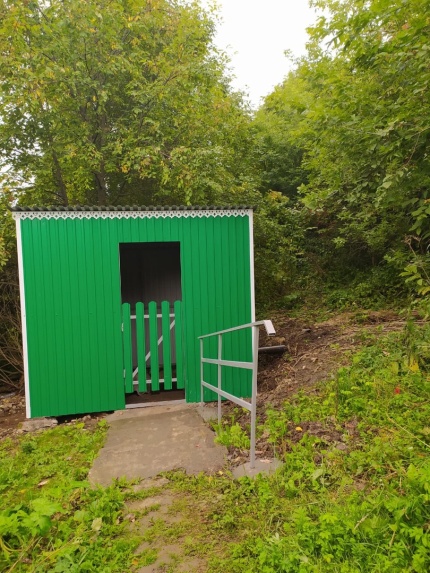 Фото2. Родник «Хидият»Несмотря на это, мы заботимся о родниках. Родник «Хидият» имеет исторические корни. Отличается от других родников чистой прозрачной водой, многие считают, что вода в роднике имеет целебные свойства. И к тому же родник находится в легкодоступном месте для населения. В 2019 году проводились работы по благоустройству родника. Теперь наша задача- держать в порядке родник и пользоваться чистой водой. Станция №3. Пруд поселка Урняк.Пруд входящее в экотропу,  расположен в центральной  между улицами Садовая и Сосновая, имеет округлую форму и небольшие размеры,  длину около 100 м,  площадь водного зеркала  изменяется каждую весну после половодья и зависит от соотношения ежегодного количества осадков и испаряемости. Основное питание пруды  получают заполнением их котловин в период высоких половодий, а большую часть года (летне-осенняя и зимняя межень) связь с рекой осуществляется через грунтовые воды. В период весеннего снеготаяния озера наполняются талыми водами с прибрежных территорий, а в летне-осенний период – выпадением атмосферных осадков на зеркало водной поверхности водоёмов. В пруду обитают бобры.  Среди других представителей животного мира есть разнообразные птицы, заселяющие пруды во время весенних и осенних перелётов.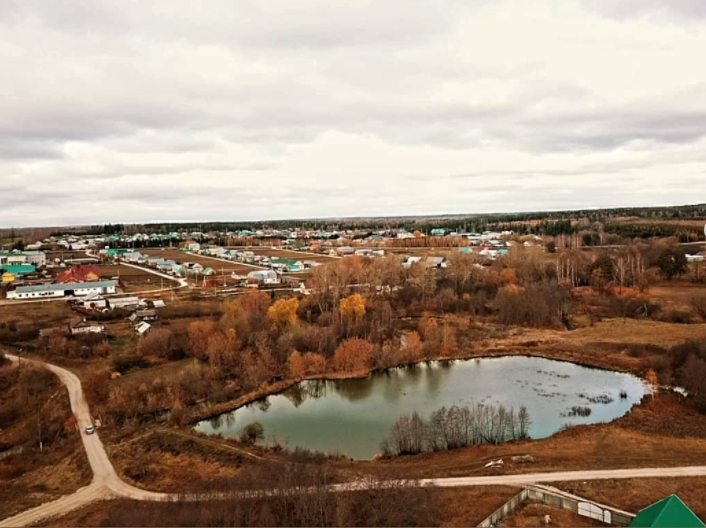            Фото 3. Пруд поселка Урняк	Пруд красив в любое время года. Когда светит солнце, в нем отражаются тысячи солнечных блесток, что слепят глаза. Одинокие вербы, которые стоят вблизи, купают свои длинные жёлто-зеленоватые коси в кристальной воде. Если любить природу, уметь присматриваться и прислушиваться к разным звукам, то можно открыть много неизведанного и интересного.Станция №4. Берег реки Казанки         Казанка — памятник природы регионального значения, особо охраняемая природная территория. Казанка — памятник природы не просто потому, что малая река, а потому, что у нее сульфатный тип воды. Высокое содержание сульфатов обусловлено не загрязнением, а ее природным состоянием. И образующиеся в ее пойме водоемы тоже имеют сульфатный тип воды и, соответственно, имеют лечебное значение. Таких рек в Татарстане больше нет. Казанка — уникальный объект, необходимо сохранить все ее прибрежные территории, зеленые зоны, все пойменные водные объекты, ручьи. Это правильный путь развития, который сохранит уникальный природный объект, и он сможет использоваться в рекреационных целях. В пойме Казанки и в самой реке достаточно много животных и растений, относящихся к особо охраняемым. В побережьях — редкие ирисовые, папоротниковые — всего 18 видов растений, занесенных в Красную книгу. Сейчас лугов уже нет, и эти виды теперь встречаются эпизодически, в небольшом количестве. К примеру, реликтовый папоротник ужовник обыкновенный должен быть под самой высокой степенью охраны.. В единичном количестве в пойме обитают горностаи, редкие виды амфибий, много водоплавающих птиц, крачки, также встречаются зимородки.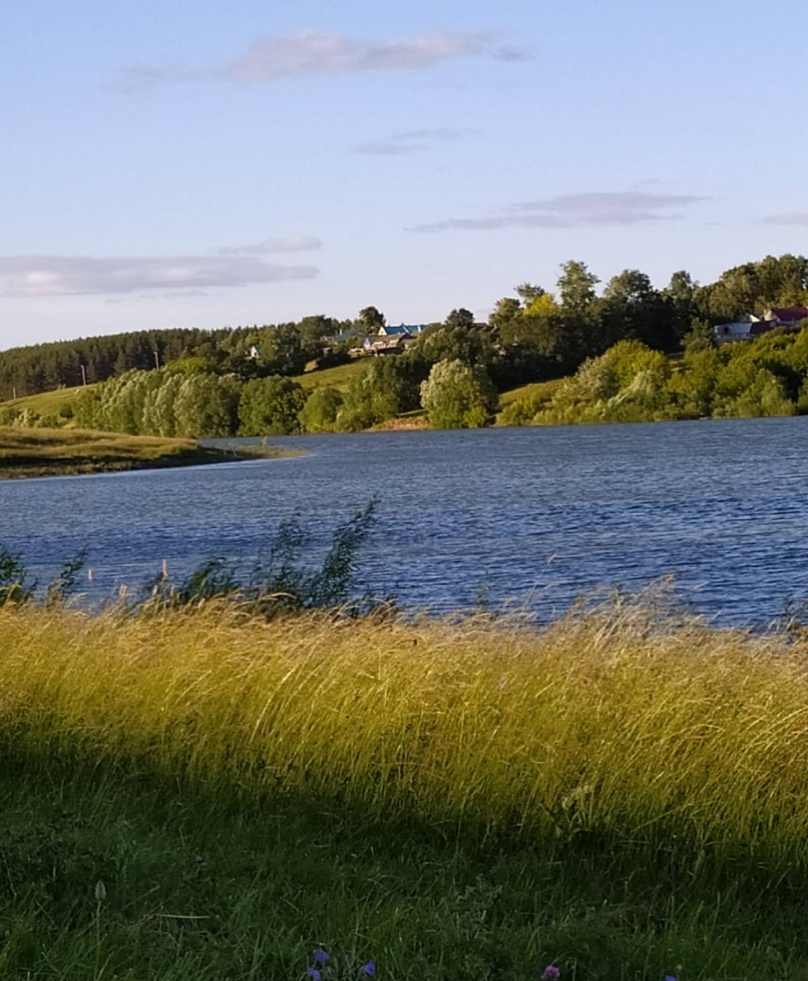 Фото 4. Берег реки КазанкиСтанция №5. Музей лесаМузей леса – музей лесного хозяйства, был создан в 2001 году посвященный охране и защите леса, лесоводству, работника лесного хозяйства и жизни леса. В музее очень много экспонатов, которые дают информацию  об Арском лесничестве, о его истории. Есть тематические стенды о животном и растительном мире лесов. Старинные инструменты, посуда, сделанная из дерева, особенно интересны посетителям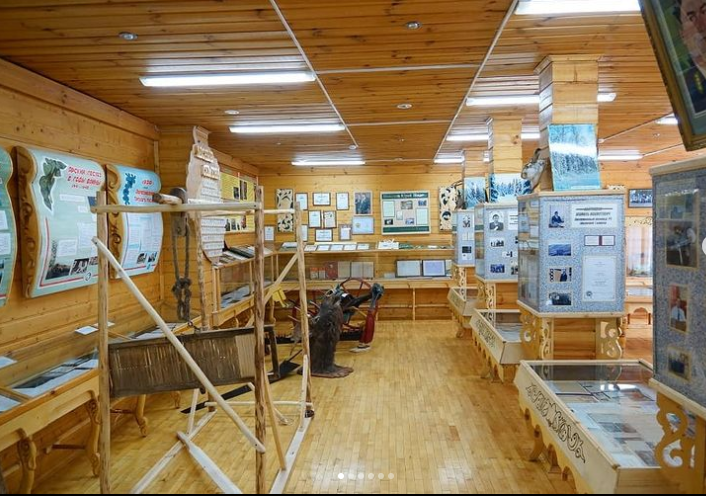 Фото 6. Музей лесаМузей любят посещать и дети и взрослые. Экскурсовод доступно все объясняет и показывает экспонаты.Cтанция №6. Памятник воинам ВОВ Памятник  воинам ВОВ  установлен в память об односельчанах, погибших в годы Великой Отечественной войны.  На площадке, выложенной тротуарной  плиткой, гордо стоит солдат. В год открытия памятника около него были посажены ели, разбиты цветники. Каждый год у памятника проводятся торжественные митинги, посвящённые ко  Дню Победы.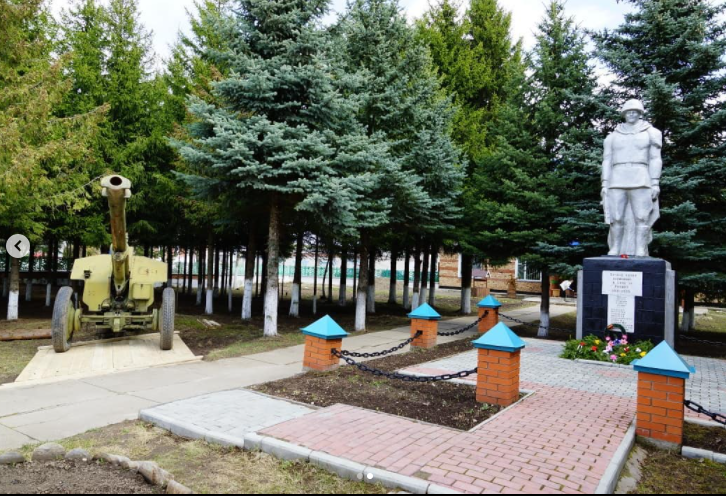 Фото 6 .Памятник воинам ВОВСписок оборудования  тропы.Во время экскурсий по экологической тропе предусмотрено использование следующего оборудования: карта-схема с краткой информацией о маршруте экологической тропы «Открытия в в нашем поселке»;экологические дорожные знаки и указатели;инструкция по охране труда при проведении экскурсий по экологической тропе;обращение к посетителям экологической тропы «Открытия в нашем поселке»;информационные таблички со сведениями об отдельных природных объектах и явлениях; сведения об исторических  памятниках, расположенных в зоне тропы;поэтические тексты, рисунки об отношении человека с природой.Приложение 1Экологическая анкета1.Интересуют ли тебя вопросы экологии (охраны природы)?                                                                            а) да;            б) нет.2. Чем ты любишь заниматься на природе? а) любоваться природой, ее красотой;б) рисовать, фотографировать;в) работать в саду, огороде;г) слушать звуки, шумы, пение птиц;д) подкармливать зимующих птиц;е) расчищать от мусора родники, берега рек;ж) озеленять территорию школы, улицы;з) наблюдать за птицами, насекомыми и другими животными.3. Знаешь ли ты «Что такое «экологическая тропа»?»                                                                              а) да;                 б) нет.4. Хотел бы ты принять участие в разработке и реализации проекта по созданию школьной экологической тропы ?а) да;            б) нет.Обработка данных  позволила определить уровень готовности школьников и родителей к выполнению экологически значимых видов деятельности.                                                                                                          Приложение  2Обращение к посетителям экологической тропы «Открытия в нашем поселке»Пожалуйста:Идя по маршруту, никогда не меняйте его трассы.Не засоряйте маршрут. Постарайтесь весь мусор (свой и чужой) вынести с тропы. За это природа скажет вам спасибо.Не применяйте мыла или синтетических моющих веществ при пользовании природными водоемами. Там тоже есть своя жизнь, и дайте ей возможность развиваться в чистой среде.Не рубите деревья и кустарники, даже если они вам кажутся отжившими свой век. Их стволы и корни являются важным звеном среди всех компонентов ландшафта.Не заготавливайте “дары природы”, не собирайте лекарственные растения, не рвите цветы. Даже самые невзрачные. Даже для гербария. Пусть они растут и радуют не только вас, но и тех, кто придет после, и  тех животных, жизнь которых неразрывно связана именно с этим растением, с этим цветком.Берите на память о природе тех мест, что вы посетили, только фотографии.Не оставляйте после себя надписи на камнях и деревьях. Такие автографы – нехорошая “память” на долгие времена.Ни при каких обстоятельствах и ни при какой погоде не оставляйте после непотушенных костров. Одна маленькая искорка – а может привести к великой беде.С уважением относись ко всем животным, даже если это будет  маленькая ящерка, которая встретится вам на маршруте. Не стоит пугать их громкими криками и тем более преследовать или ловить. Помните, что это не ваша, а их заповедная территория, и пусть им будет спокойно и безопасно жить на ней.По возможности не сходите с тропы: вы можете нечаянно потревожить спрятавшегося в зарослях зверя, спугнуть птицу с гнезда или наступить на какую-нибудь букашку – и тем самым нарушить естественное равновесие экосистеме.Идя по тропе или находясь на стоянке, не создавайте лишнего шума, зря не кричите, не включайте магнитофон или радиоприемник. Лучше послушайте сами и дайте возможность другим услышать музыку природы: пение птиц, шелест листвы, журчание реки.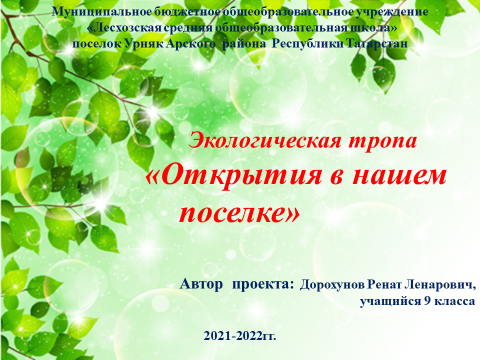 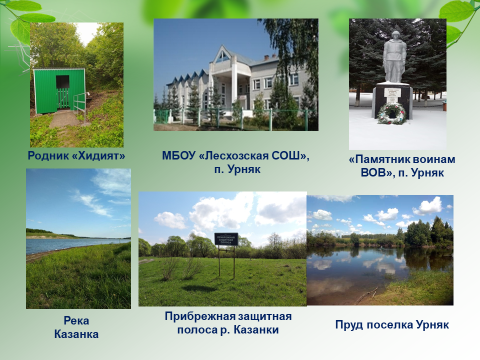 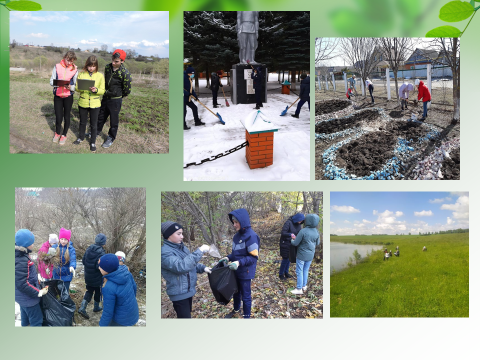 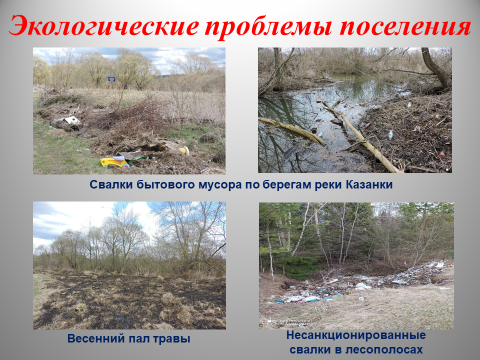 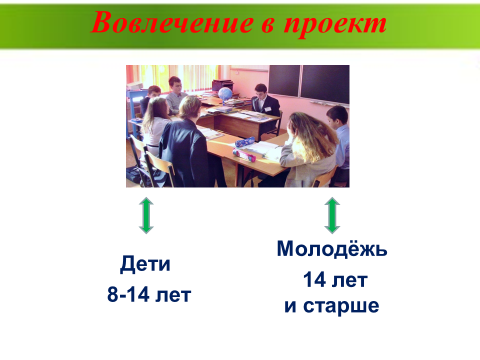 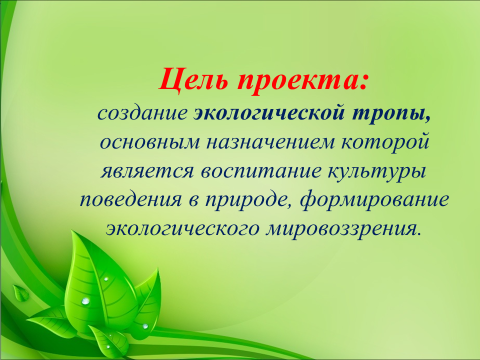 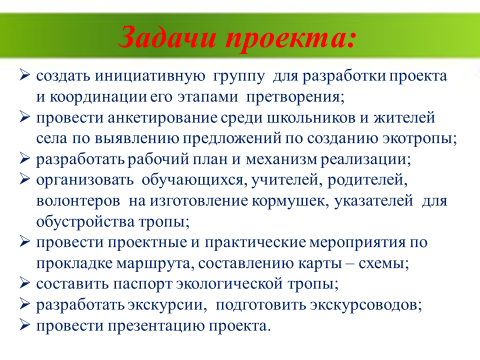 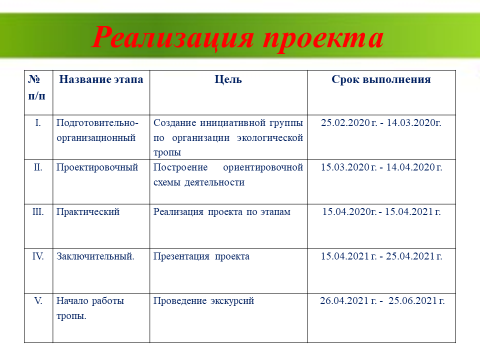 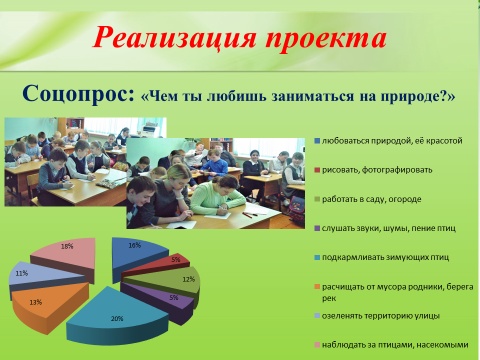 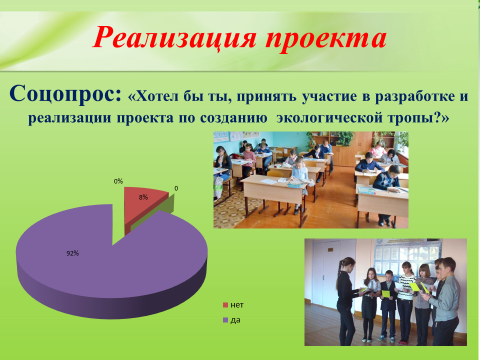 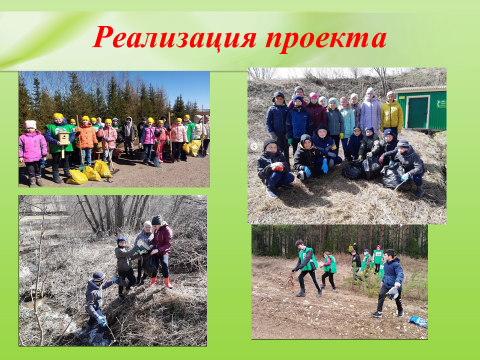 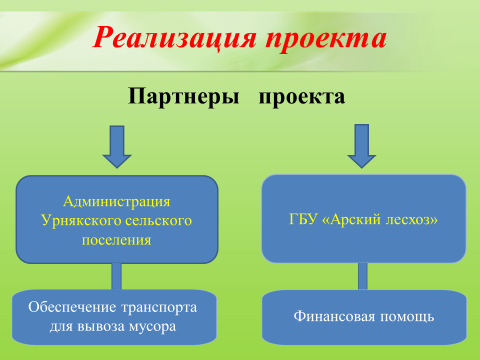 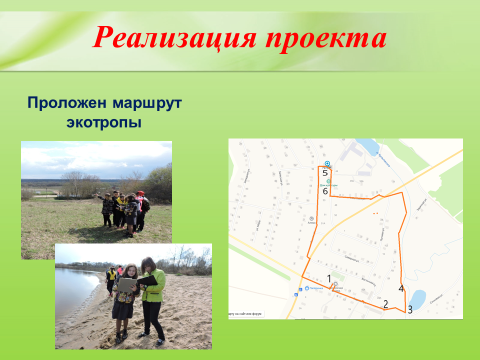 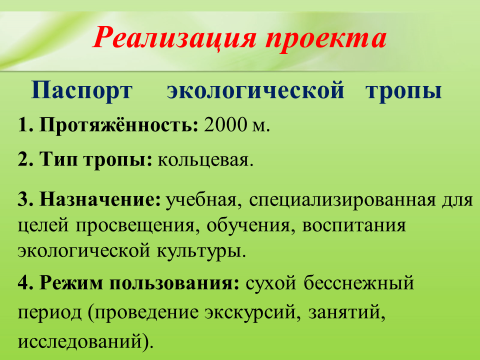 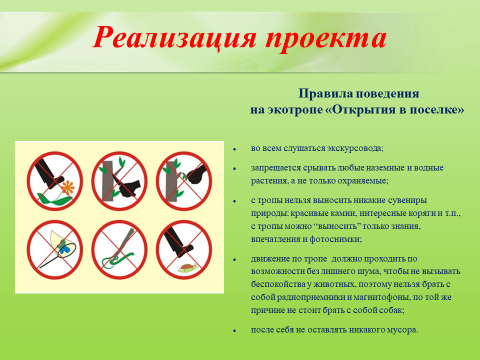 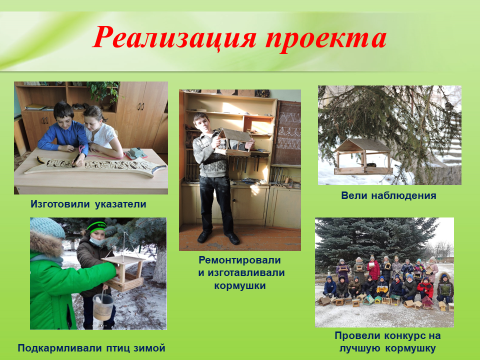 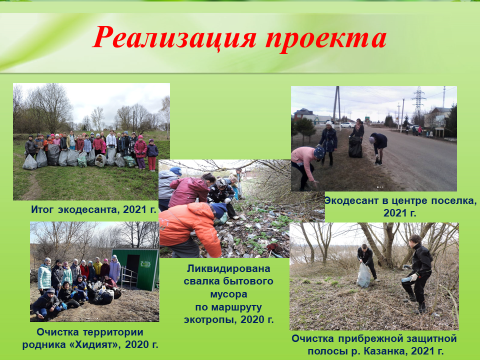 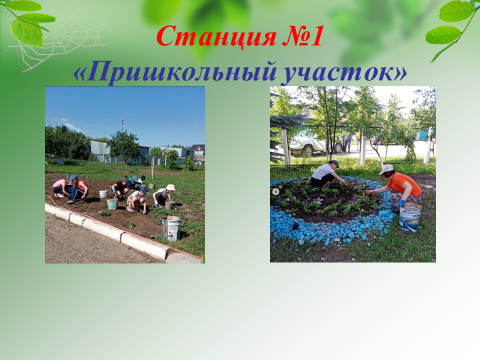 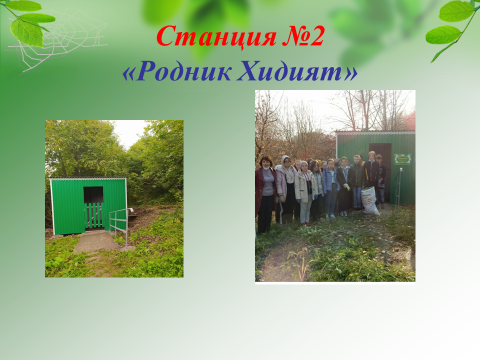 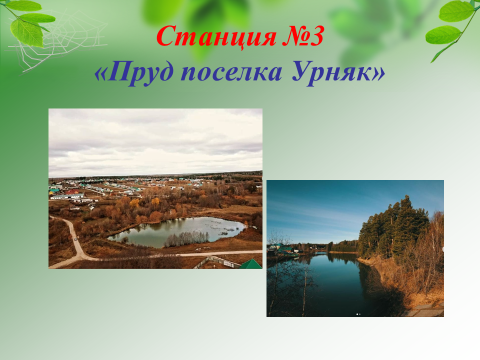 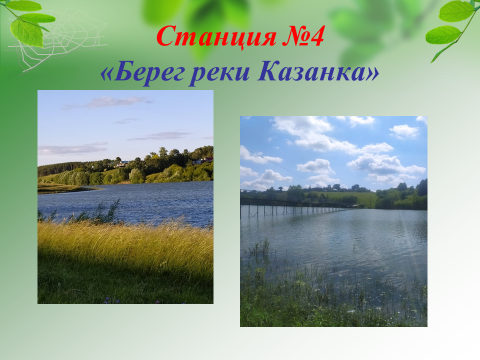 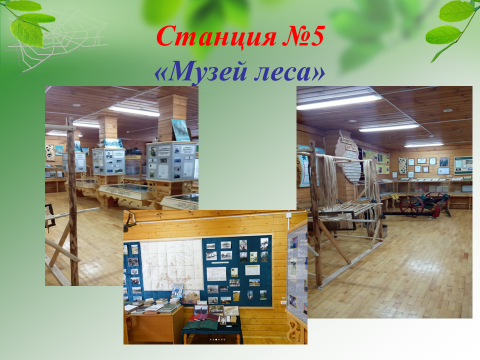 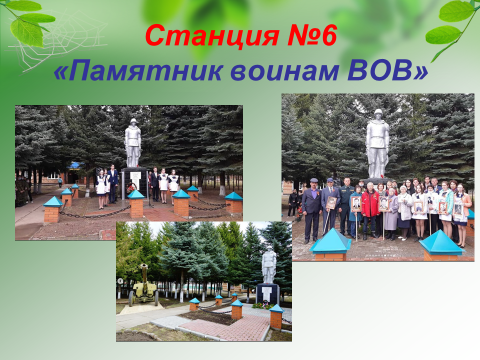 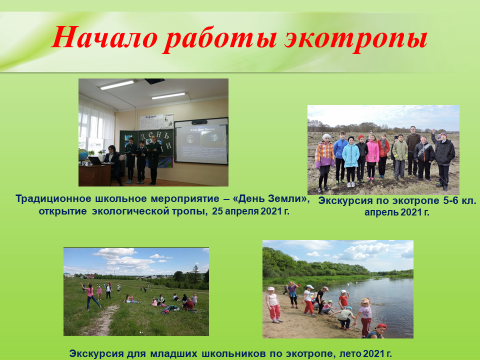 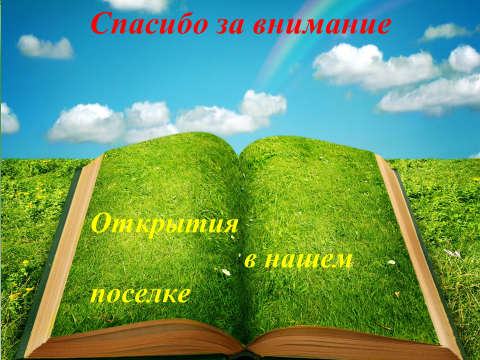 